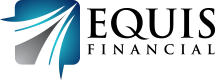 Client WorksheetMortgage Amount _____________  Monthly Payments _$__________       	Equity ______________       Client Name:  ___________________________		           	Spouse/Co-Borrower Name:  ____________________Birthdate: ______________  Age __________		           	Birthdate: ______________	Age __________Clients Financial SituationWork Life Insurance:  ___________________			Work Life Insurance: _________________              Private Life Insurance: __________________			Private Life Insurance: ________________          	     Work Income: __________________				Work  Income:________________                        Pensions: ______________  % spouse gets:_________		Pensions:  ________________% spouse gets: _______                 Social Security: ________________				Social Security: ______________                           Disability other income__________________			Disability other income: _______________                                        Driving Record: DUI/3 or more moving Violations  Yes  No             Driving Record: DUI/3 or more moving Violations  Yes  No?Total income Individually $_________	    Total combined income $_________    Total Income individually $__________ Income after spouse passed _____________			Income after spouse passed _____________Q: Should you not qualify….  What assets do you have currently that act like mortgage protection if you were to die today?  And is it enough to pay the mortgage off?    Such as:    401K     IRA’s	CD’S	Saving/Checking    Mutual Funds      Bonds     Annuities:    _______________________________________________________  	Q: Is there a spouse or loved one who would be financially impacted by the death of the proposed insured?  Y / NQ: Are you doing anything currently to pay off your mortgage in advance?   Y  /  NSingle People:Who is responsible for the home after Passing?  _______________________Would they be able to pay for their bills and yours?  Y  /  NProtection Plans OptionsClient:  ________________________________			Spouse/Co-Borrower:____________________________Option Plan 1 Death Benefit______________________		Option Plan 1 Death Benefit___________________________ Yrs. = $__________  ROP  $__________ =  ___________	____ Yrs. = $__________  ROP  $__________ =  _______ ____ Yrs. = $__________  ROP  $__________ = ___________	____ Yrs. = $__________  ROP  $__________ =  _______Option Plan 2 Death Benefit________________________	Options Plan 2 Death Benefit:______________________ ____ Yrs. = $__________  ROP  $__________ =  ___________	____ Yrs. = $__________  ROP  $__________ =  ___________ Yrs. = $__________  ROP  $__________ =  ___________	____ Yrs. = $__________  ROP  $__________ =  _______Option Plan 3 Death Benefit :  ________________________	Options Plan 3 Death Benefit : _____________________ ____ Yrs. = $__________  ROP  $__________ =  ___________	____ Yrs. = $__________  ROP  $__________ =  ___________ Yrs. = $__________  ROP  $__________ =  ___________	____ Yrs. = $__________  ROP  $__________ =  _______ From a Budget & Protection Standpoint, Which Option Will Work For You